Сессия №1                        Решение №12                     04 октября 2019 годаО «Порядке проведения конкурса на замещение должностиглавы администрации Звениговского муниципального района и проекте контракта с главой администрации Звениговского муниципального района» В соответствии с ч. 5 ст.37 Федерального закона от 06.10.2003 г. №131-ФЗ «Об общих принципах организации местного самоуправления в Российской Федерации», ст. 29 Устава Звениговского муниципального района, Собрание депутатовР Е Ш И Л О:1.Порядок проведения конкурса на замещение должности главы администрации Звениговского муниципального района утвердить (приложение №1).2.Проект контракта с главой администрации Звениговского муниципального района утвердить (приложение №2). 3. Признать утратившим силу  решение Собрания депутатов от 22. 10.2014 года №18 «О Порядке проведения конкурса  на замещение должности главы администрации муниципального образования «Звениговский муниципальный район» и проекте контракта с главой администрации муниципального образования «Звениговский муниципальный район».4.Настоящее решение вступает в силу после его официального опубликования в районной газете «Звениговская неделя».Председатель Собрания депутатовЗвениговского муниципального района                                        Н.В. ЛабутинаПриложение №1 к решению Собрания депутатовот 04.10.2019 г. №12ПОРЯДОКпроведения конкурса на замещение должностиглавы администрации Звениговского муниципального района(далее – Порядок)1.Общие положения 1.1.Настоящий Порядок проведения конкурса на замещение должности главы администрации Звениговский муниципальный район разработан в соответствии с частью 5 статьи 37 Федерального закона от 06.10.2003 г. №131-ФЗ «Об общих принципах организации местного самоуправления в Российской Федерации» и содержит в себе основные правила и условия проведения конкурса на замещение должности главы администрации Звениговского муниципального района. 1.2.Целью проведения конкурса является отбор лиц, наиболее подготовленных для работы в должности главы администрации. 1.3.Основными принципами конкурса являются: равный доступ к муниципальной службе, объективность оценки и единство требований ко всем кандидатам. 1.4.Решение Собрания депутатов Звениговского муниципального район об объявлении конкурса публикуется в районной газете «Звениговская неделя». В решении указываются сведения о дате и месте его проведения, публикуется проект служебного контракта с лицом, назначаемым на должность главы администрации. Решение об объявлении конкурса публикуется не позднее чем за 20 дней до дня проведения конкурса.2.Допуск к участию в конкурсе2.1. Кандидатами на должность главы администрации могут быть граждане Российской Федерации, отвечающие следующим требованиям:- достижение возраста 18 лет;владение государственным языком Российской Федерации;наличие высшего образования;наличие стажа муниципальной службы не менее или стажа  работы по специальности не менее 4 лет. 2.2. Кандидаты на участие в конкурсе представляют следующие документы:1) заявление с просьбой о поступлении на муниципальную службу и замещении должности муниципальной службы (приложение 1);2) собственноручно заполненную и подписанную анкету по форме, установленной уполномоченным Правительством Российской Федерации федеральным органом исполнительной власти;3) паспорт;4) трудовую книжку, за исключением случаев, когда трудовой договор (контракт) заключается впервые;5) документ об образовании;6) страховое свидетельство обязательного пенсионного страхования, за исключением случаев, когда трудовой договор (контракт) заключается впервые;7) свидетельство о постановке физического лица на учет в налоговом органе по месту жительства на территории Российской Федерации;8) документы воинского учета - для граждан, пребывающих в запасе, и лиц, подлежащих призыву на военную службу;9) заключение медицинской организации об отсутствии заболевания, препятствующего поступлению на муниципальную службу;10) сведения о своих доходах за год, предшествующий году участия в конкурсе, об имуществе и обязательствах имущественного характера, а также сведения о доходах, об имуществе и обязательствах имущественного характера своих супруги (супруга) и несовершеннолетних детей;11) сведения, предусмотренные статьей 15.1 Федерального закона от 02.03.2007 № 25-ФЗ «О муниципальной службе в Российской Федерации».12) иные документы, предусмотренные федеральными законами, указами Президента Российской Федерации и постановлениями Правительства Российской Федерации.2.3.Документы и их копии, перечисленные в пункте 2.2. настоящего Положения, кандидаты или их представители, действующие на основании доверенности, подают на конкурс в течение 20 дней со дня официального опубликования в районной газете «Звениговская неделя» по адресу: г.Звенигово, ул.Ленина, д.39, каб.№115.По истечении указанного срока документы на конкурс не принимаются.2.4.Секретарь конкурсной комиссии, ответственный за прием и регистрацию документов кандидатов, составляет и выдает гражданину расписку с описью принятых документов (приложение 2).2.5.Подлинники документов после сверки с их копиями, представленными в комиссию, возвращаются гражданину в день их представления.2.6.Конкурсная комиссия проводит проверку достоверности и полноты представляемых сведений гражданами, претендующими на участие в конкурсе, в соответствии с федеральным законом и законом Республики Марий Эл.2.7.Гражданин вправе представить в конкурсную комиссию письменное заявление о снятии с конкурса своей кандидатуры. С момента поступления указанного заявления в конкурсную комиссию гражданин считается снявшим свою кандидатуру.2.8.Расходы, связанные с участием в конкурсе (подготовка документов для предъявления в конкурсную комиссию, проезд к месту проведения конкурса и т.д.), граждане (кандидаты) осуществляют за счет собственных средств.2.9. Кандидат не допускается к участию в конкурсе в случаях:2.9.1.признания его недееспособным или ограниченно дееспособным решением суда, вступившим в законную силу;2.9.2.осуждения его к наказанию, исключающему возможность исполнения должностных обязанностей по должности муниципальной службы, по приговору суда, вступившему в законную силу;2.9.3.отказа от прохождения процедуры оформления допуска к сведениям, составляющим государственную и иную охраняемую федеральными законами тайну, если исполнение должностных обязанностей  связано с использованием таких сведений;2.9.4.наличия заболевания, препятствующего поступлению на муниципальную службу или ее прохождению и подтвержденного заключением медицинской организации;2.9.5 близкого родства или свойства (родители, супруги, дети, братья, сестры, а также братья, сестры, родители, дети супругов и супруги детей) с главой муниципального образования, который возглавляет местную администрацию, если замещение должности муниципальной службы связано с непосредственной подчиненностью или подконтрольностью этому должностному лицу, или с муниципальным служащим, если замещение должности муниципальной службы связано с непосредственной подчиненностью или подконтрольностью одного из них другому;2.9.6.прекращения гражданства Российской Федерации, прекращения гражданства иностранного государства - участника международного договора Российской Федерации, в соответствии с которым иностранный гражданин имеет право находиться на муниципальной службе, приобретения им гражданства иностранного государства либо получения им вида на жительство или иного документа, подтверждающего право на постоянное проживание гражданина Российской Федерации на территории иностранного государства, не являющегося участником международного договора Российской Федерации, в соответствии с которым гражданин Российской Федерации, имеющий гражданство иностранного государства, имеет право находиться на муниципальной службе;2.9.7.наличия гражданства иностранного государства (иностранных государств), за исключением случаев, когда муниципальный служащий является гражданином иностранного государства - участника международного договора Российской Федерации, в соответствии с которым иностранный гражданин имеет право находиться на муниципальной службе;2.9.8.представления подложных документов или заведомо ложных сведений;2.9.9.непредставления предусмотренных  Федеральным законом от 02.03.2007 года № 25-ФЗ «О муниципальной службе в Российской Федерации», Федеральным законом от 25 декабря 2008 года N 273-ФЗ «О противодействии коррупции» и другими федеральными законами сведений или представления заведомо недостоверных или неполных сведений при поступлении на муниципальную службу;2.9.10 непредставления сведений, предусмотренных статьей 15.1   Федерального закона от 02.03.2007 года № 25-ФЗ «О муниципальной службе в Российской Федерации»,2.9.11. признания его не прошедшим военную службу по призыву, не имея на то законных оснований, в соответствии с заключением призывной комиссии (за исключением граждан, прошедших военную службу по контракту) - в течение 10 лет со дня истечения срока, установленного для обжалования указанного заключения в призывную комиссию соответствующего субъекта Российской Федерации, а если указанное заключение и (или) решение призывной комиссии соответствующего субъекта Российской Федерации по жалобе гражданина на указанное заключение были обжалованы в суд, - в течение 10 лет со дня вступления в законную силу решения суда, которым признано, что права гражданина при вынесении указанного заключения и (или) решения призывной комиссии соответствующего субъекта Российской Федерации по жалобе гражданина на указанное заключение не были нарушены.Гражданин не может быть назначен на должность главы администрации по контракту в случае близкого родства или свойства (родители, супруги, дети, братья, сестры, а также братья, сестры, родители, дети супругов и супруги детей) с главой муниципального образования.Гражданин не может быть принят на должность главы администрации после достижения им возраста 65 лет - предельного возраста, установленного для замещения должности муниципальной службы.2.10.В случае установления обстоятельств, указанных в пункте 2.9. настоящего Положения и препятствующих кандидату участвовать в конкурсе, а равно недостоверности сведений или подложности документов, представленных гражданином, он информируется председателем конкурсной комиссии об отказе в участии в конкурсе с указанием причин отказа.3.Конкурсная комиссия3.1.Для отбора наиболее подготовленных для работы в должности главы администрации кандидатов, при помощи оценки способностей и профессиональной подготовки граждан, изъявивших желание участвовать в конкурсе, назначается  конкурсная комиссия в составе 6 человек. Конкурсная комиссия состоит из председателя, заместителя председателя, секретаря и членов комиссии.3.2.Подготовку и проведение конкурса осуществляет конкурсная комиссия.3.3.Формирование конкурсной комиссии осуществляется в соответствии с частью 5 статьи 37 Федерального закона от 06.10.2003 г. №131-ФЗ «Об общих принципах организации местного самоуправления в Российской Федерации».Половина членов конкурсной комиссии назначается решением Собрания депутатов, а другая половина – Распоряжением Главы Республики Марий Эл.3.4.Полномочия конкурсной комиссии:-прием и регистрация документов, представляемых для участия в конкурсе;-рассмотрение документов, представленных для участия в конкурсе;-проверка достоверности представленных кандидатами сведений и документов;-представление Собранию депутатов протокола заседания об итогах конкурса для рассмотрения и принятия решения о назначении главы администрации;-рассмотрение жалоб (заявлений) на действия (бездействие) конкурсной комиссии и принятие мотивированных решений по указанным жалобам (заявлениям);-обеспечение иных мероприятий, связанных с подготовкой и проведением конкурса.3.5.Решение конкурсной комиссии считается правомочным, если на его заседании присутствует не менее половины ее состава. Решение конкурсной комиссии принимается большинством голосов от установленного числа членов конкурсной комиссии открытым голосованием. 4.Порядок проведения конкурса 4.1.Конкурс представляет собой индивидуальное собеседование членов конкурсной комиссии с каждым кандидатом и рассмотрение представленных кандидатом в соответствии с  пунктом 2.2.  настоящего Положения  документов.4.2.При проведении конкурса гражданам, представившим документы в конкурсную комиссию, гарантируется равенство прав в соответствии с Конституцией Российской Федерации и Федеральными законами.Конкурсная комиссия оценивает кандидатов на основании представленных ими документов на соответствие должности главы администрации.4.3.В ходе собеседования кандидат представляет свою программу действий в качестве главы администрации, после чего отвечает на вопросы членов конкурсной комиссии.5. Порядок определения результатов конкурса5.1.Результаты конкурса подводятся в день проведения конкурса на закрытом заседании  конкурсной комиссии в отсутствие кандидатов.5.2.Определение результатов конкурса осуществляется  путем проведения открытого  голосования членов конкурсной комиссии по каждому кандидату.5.3.По результатам голосования оформляется протокол конкурсной комиссии, который  подписывается председателем комиссии, его заместителем, секретарем и членами конкурсной комиссии, принявшими участие в голосовании.  К протоколу прилагаются материалы, поступившие в комиссию и имеющие отношение к рассматриваемым на заседании вопросам.5.4.Протокол заседания конкурсной комиссии о результатах конкурса направляется в день заседания конкурсной комиссии в Собрание депутатов для принятия решения Собранием депутатов о назначении главы администрации.5.5.Собрание депутатов большинством голосов от установленной численности депутатов открытым голосованием принимает решение о   назначении  на должность главы администрации.5.6.О результатах конкурса кандидаты на должность главы администрации  информируются  в письменной или устной форме в течение трех дней со дня проведения конкурса. 5.7.Претендент на замещение должности главы администрации, участвовавший в конкурсе, вправе обжаловать решение конкурсной комиссии  в соответствии с законодательством  Российской Федерации.5.8.Конкурсная комиссия вправе принять решение о том, что в результате проведения конкурса не были выявлены кандидаты, отвечающие требованиям, предъявляемым к должности главы администрации и конкурс считается несостоявшимся6. Продление сроков проведения конкурса, объявление нового конкурса6.1.В случае, если ко дню проведения конкурса к участию в конкурсе оказался допущенным только один кандидат, решением  конкурсной комиссии конкурс может быть продлен  на срок до 20 дней для дополнительного выдвижения кандидатов.6.2.В случае, если в результате проведения конкурса не был выявлен кандидат, отвечающий требованиям, предъявляемым к должности главы администрации, Собрание депутатов в течение 30 дней принимает решение об объявлении нового конкурса.В конкурсную комиссию Звениговского муниципального района ________________________________________________________________________Дата рождения ________________________Образование ___________________________Стаж работы по специальности ___________Стаж муниципальной службы (государственной гражданской службы, государственной службы иных видов)_________________________________Место регистрации _________________________________________________________Место проживания_________________________________________________________Контактный телефон ____________________Адрес электронной почты________________З А Я В Л Е Н И ЕВ соответствии с Порядком проведения конкурса на замещение  должности  главы администрации  Звениговского муниципального района  прошу допустить меня к участию в конкурсе на замещение вакантной должности  муниципальной службы главы администрации Звениговского муниципального района.Мною подтверждается, что сведения, содержащиеся в представленных документах, достоверны, ограничения связанные с муниципальной службой, предусмотренные статьей  13 Федерального закона от 02 марта 2007 года 
№ 25-ФЗ  «О муниципальной службе в Российской Федерации», отсутствуют.Даю согласие на обработку своих персональных данных и проведение в отношении меня проверочных мероприятий.Мне известно, что сообщение о себе заведомо ложных сведений и мое несоответствие  квалификационным  требованиям является основанием для отказа мне  в  допуске к участию в конкурсе  и  поступлению  на   должность муниципальной службы главы администрации Звениговского муниципального района  С проведением процедуры оформления допуска к сведениям, составляющим государственную и иную, охраняемую законом тайну, на условиях, предусмотренных законодательством Российской Федерации о защите государственной тайны, согласен(а).Настоящим подтверждаю, что я являюсь гражданином Российской  Федерации, дееспособен, не ограничен в дееспособности, сведения, содержащиеся в документах, представляемых мной для участия в данном конкурсе, соответствуют действительности, а  сами документы не являются подложными.К заявлению прилагаю: 1. ____________________________________________________________2._____________________________________________________________3. ____________________________________________________________4._____________________________________________________________5._____________________________________________________________6._____________________________________________________________7._____________________________________________________________8._____________________________________________________________9._____________________________________________________________10.____________________________________________________________11.____________________________________________________________ «___»__________2019г.    ____________	____________________
                                                                       (подпись)                     (расшифровка подписи) РАСПИСКА
в получении документов, представленных гражданином для участия в конкурсе на  должность главы администрации Звениговского муниципального района, в конкурсную комиссию			Документы представлены «___» __________ 2019 г.Входящий номер регистрации  заявления      ________________________Выдана расписка в получении
документов «____»__________ 2019  г. №_____Расписку получил(а)  «____»__________ 2019 г.
								________________________
								            (Ф.И.О., подпись  заявителя)
_______________________________                        ______________________
(должность, Ф.И.О. должностного лица, принявшего документы)                                   (подпись)
ПРОЕКТ КОНТРАКТАС ЛИЦОМ, НАЗНАЧАЕМЫМ НА ДОЛЖНОСТЬГЛАВЫ АДМИНИСТРАЦИИЗВЕНИГОВСКОГО МУНИЦИПАЛЬНОГО РАЙОНАГлава Звениговского муниципального района (далее – Глава муниципального района) _________________________, действующий на основании Устава Звениговского муниципального района (далее – Устав, муниципальный район), с одной стороны, и гражданин ________________________, именуемый     в      дальнейшем     "глава администрации Звениговского муниципального района (далее – глава администрации), назначенный на должность решением Собрания депутатов от ________________№____,  с  другой  стороны,   заключили  настоящий контракт о нижеследующем:1. Общие положения1.1.Настоящий контракт заключен по результатам конкурса на замещение должности главы администрации и регулирует взаимные права, обязанности и ответственность сторон в период своего действия.1.2.Контракт разработан в соответствии с Федеральным законом от 2 марта 2007 года № 25-ФЗ «О муниципальной службе в Российской Федерации» с учетом особенностей, предусмотренных законодательством Российской Федерации и Республики Марий Эл о местном самоуправлении.1.3.Настоящий контракт заключается на срок полномочий Собрания депутатов Звениговского муниципального района седьмого созыва.1.4.Глава администрации обязуется приступить к исполнению полномочий с  _______________2019 года.2. Предмет контракта2.1.Настоящий контракт регулирует отношения, связанные с исполнением главой администрации полномочий по решению вопросов местного значения, установленных Уставом муниципального района и отнесенных к компетенции администрации и главы администрации, отдельных государственных полномочий, переданных органам местного самоуправления федеральными законами и законами Республики Марий Эл, а также отношения между администрацией и главой администрации, связанные с исполнением последним обязанностей руководителя исполнительно-распорядительного органа муниципального района.3. Компетенция и права главы администрации3.1.Глава администрации является руководителем администрации и действует на принципах единоначалия.3.2.Глава администрации самостоятельно решает все вопросы деятельности администрации, за исключением вопросов, отнесенных законодательством Российской Федерации к ведению иных органов.3.3.Глава администрации:3.3.1.организует работу администрации;3.3.2.распоряжается имуществом администрации в порядке и пределах, установленных законодательством Российской Федерации, нормативными правовыми актами муниципального района;3.3.3.заключает договоры от имени администрации;3.3.4.выдает доверенности, совершает иные юридические действия от имени администрации и в пределах компетенции главы администрации;3.3.5.открывает счета в банках;3.3.6.утверждает штатное расписание администрации, должностные инструкции муниципальных служащих и иных работников администрации;3.3.7.заключает трудовые договоры с работниками и служащими администрации;3.3.8.применяет к муниципальным служащим и работникам администрации меры дисциплинарного взыскания и поощрения в соответствии с действующим законодательством Российской Федерации и Республики Марий Эл;3.3.9.делегирует свои права заместителям, распределяет обязанности между ними;3.3.10.в пределах своих полномочий издает постановления администрации по вопросам местного значения и вопросам, связанным с осуществлением отдельных государственных полномочий, переданных органам местного самоуправления федеральными законами и законами Республики Марий Эл, а также распоряжения администрации по вопросам организации работы администрации;3.3.11.при расторжении настоящего контракта осуществляет передачу дел вновь назначенному главе  администрации;3.3.12.решает иные вопросы, отнесенные федеральными законами, законами Республики Марий Эл, Уставом муниципального района, нормативными правовыми актами Собрания депутатов к компетенции главы администрации.3.4.Полномочия главы администрации, осуществляемые на основании настоящего контракта, прекращаются досрочно в случае:3.4.1.смерти;3.4.2.отставки по собственному желанию;3.4.3.отрешения от должности Главой Республики Марий Эл в случаях, установленных федеральными законами;3.4.4.признания судом недееспособным или ограниченно дееспособным;3.4.5.признания судом безвестно отсутствующим или объявления умершим;3.4.6.вступления в отношении его в законную силу обвинительного приговора суда;3.4.7.выезда главы администрации за пределы Российской Федерации на постоянное место жительства;3.4.8.прекращения гражданства Российской Федерации, прекращения гражданства иностранного государства - участника международного договора Российской Федерации, в соответствии с которым иностранный гражданин имеет право быть избранным в органы местного самоуправления, приобретения им гражданства иностранного государства либо получения им вида на жительство или иного документа, подтверждающего право на постоянное проживание гражданина Российской Федерации на территории иностранного государства, не являющегося участником международного договора Российской Федерации, в соответствии с которым гражданин Российской Федерации, имеющий гражданство иностранного государства, имеет право быть избранным в органы местного самоуправления;3.4.9.призыва на военную службу или направления на заменяющую ее альтернативную гражданскую службу;3.4.10. преобразования муниципального образования, осуществляемого в соответствии с частями 3, 3.2, 4 - 6, 6.1, 6.2, 7, 7.1 статьи 13 Федерального закона от 6 октября 2003 года № 131-ФЗ №Об общих принципах организации местного самоуправления в Российской Федерации», а также в случае упразднения муниципального образования;3.4.11.утраты муниципальным районом своего статуса в связи с его объединением с городским округом;3.4.12.увеличения численности избирателей муниципального района более чем на 25 процентов, произошедшего вследствие изменения границ муниципального района или его  объединения с городским округом;3.4.13.расторжения настоящего контракта.4. Обязанности сторон 4.1.Глава администрации обязуется:4.1.1.добросовестно и разумно руководить администрацией, обеспечивать эффективное решение вопросов, входящих в компетенцию администрации, и осуществлять иные полномочия, отнесенные федеральными законами, законами Республики Марий Эл, Уставом муниципального района, нормативными правовыми актами Собрания депутатов к его компетенции;4.1.2.при исполнении должностных обязанностей соблюдать законодательство Российской Федерации, Республики Марий Эл, Устав муниципального района  и иные нормативные правовые акты органов местного самоуправления, настоящий контракт;4.1.3.соблюдать ограничения, связанные с замещением должности главы администрации, установленные федеральными законами;4.1.4.обеспечивать своевременное и качественное выполнение всех полномочий администрации;4.1.5.обеспечивать содержание в надлежащем состоянии закрепленного за администрацией движимого и недвижимого государственного и муниципального имущества, своевременно проводить капитальный и текущий ремонт данного имущества;4.1.6.обеспечивать надлежащее техническое оборудование всех рабочих мест и создавать на них условия работы, соответствующие единым правилам по охране труда, санитарным нормам, разрабатываемым и утверждаемым в порядке, установленном законодательством;4.1.7.обеспечивать своевременную и в полном объеме оплату труда муниципальных служащих и работников администрации, выплату пособий и иных выплат;4.1.8.не разглашать сведения, составляющие служебную или коммерческую тайну, ставшие известными ему в связи с исполнением своих должностных обязанностей;4.1.9.обеспечивать использование имущества администрации, в том числе недвижимого, по целевому назначению в соответствии с полномочиями администрации, установленными Уставом муниципального района, а также использование по целевому назначению выделенных администрации бюджетных средств;4.1.10.представлять Собранию депутатов ежегодные отчеты о результатах своей деятельности и деятельности администрации, в том числе о решении вопросов, поставленных представительным органом муниципального образования;4.1.11.обеспечивать всеми видами государственного социального страхования муниципальных служащих и работников администрации на период действия контракта, а также льготами и гарантиями, установленными действующим законодательством о муниципальной службе и законодательством о труде;4.1.12. обеспечивать получение дополнительного профессионального образования муниципальными служащими и работниками администрации4.2.В части, касающейся осуществления отдельных государственных полномочий, переданных органам местного самоуправления федеральными законами и законами Республики Марий Эл, условиями контракта с главой администрации являются следующие обязанности главы администрации:1)достижение эффективности в служебной деятельности, связанной с выполнением переданных в установленном порядке государственных полномочий;2)знание законов и иных нормативных правовых актов, обеспечивающих единство правовых и организационных основ гражданской и муниципальной службы, повышение профессионализма и компетенции в реализации отдельных государственных полномочий;3)неразглашение сведений, составляющих государственную и иную охраняемую федеральными законами тайну, и служебной информации, если при наделении государственными полномочиями возможно использование таких сведений.4.3.Глава муниципального района обязан:4.3.1.не вмешиваться в исполнительно-распорядительную деятельность главы администрации, за исключением случаев, предусмотренных законодательством Российской Федерации, Уставом и иными нормативными правовыми актами муниципального района;4.3.2.обеспечить главе администрации условия труда, необходимые для эффективной работы. 5. Оплата труда и социальные гарантии главы  администрации5.1.Оплата труда главы администрации производится в виде денежного содержания, которое состоит из должностного оклада, а также из ежемесячных надбавок за классный чин, за особые условия муниципальной службы, за выслугу лет, ежемесячного денежного поощрения, премии, единовременной выплаты при предоставлении ежегодного оплачиваемого отпуска, материальной помощи. 5.2.Денежное содержание главы администрации устанавливается нормативным правовым актом Собрания депутатов в размере:-должностной оклад_________________;-ежемесячная надбавка за классный чин_________________;-ежемесячная надбавка за особые условия муниципальной службы_____;-надбавка за выслугу лет_________________;-ежемесячное денежное поощрение_________________;-премия____________________.При  уходе главы администрации в очередной отпуск ему выплачивается:-единовременная выплата____________________;-материальная помощь в размере______________.         Индексация должностного оклада главы администрации производится принятием нормативного правового акта Собрания депутатов.5.3.Денежное содержание главе администрации выплачивается одновременно с выплатой денежного содержания (заработной платы) всем служащим и работникам администрации.5.4.Главе администрации  устанавливается ежегодный оплачиваемый отпуск продолжительностью: основной - 30 календарных дней, дополнительный ____ дней (в соответствии с выслугой лет).5.5.В случае расторжения настоящего контракта по основаниям, не связанным с ненадлежащим исполнением главой администрации его обязанностей, предусмотренных настоящим контрактом в соответствии с федеральными законами, Уставом, главе администрации выплачивается компенсация в размере двухмесячного денежного содержания (при условии замещения им должности главы администрации не менее двух лет)..6. Ответственность главы администрации 6.1.Глава администрации несет ответственность в порядке и на условиях, установленных законодательством Российской Федерации, Уставом и иными нормативными правовыми актами муниципального района, настоящим контрактом.6.2.Глава администрации несет полную материальную ответственность за прямой действительный ущерб, причиненный администрации, а также возмещает администрации убытки, причиненные его виновными действиями, в случаях и в соответствии с нормами действующего законодательства.7. Изменение и расторжение контракта 7.1.Каждая из сторон настоящего контракта вправе ставить перед другой стороной вопрос о его изменении (уточнении) или дополнении, которые оформляются дополнительным соглашением, прилагаемым к контракту.7.2. Контракт может быть расторгнут по соглашению сторон или в судебном порядке на основании заявления:1)Собрания депутатов или Главы муниципального района - в связи с нарушением условий контракта в части, касающейся решения вопросов местного значения, а также в связи с несоблюдением ограничений, установленных частью 9 статьи 37 Федерального закона от 06.10.2003 г. №131-ФЗ «Об общих принципах организации местного самоуправления в Российской Федерации»;2)Главы Республики Марий Эл - в связи с нарушением условий контракта в части, касающейся осуществления отдельных государственных полномочий, переданных органам местного самоуправления федеральными законами и законами Республики Марий Эл, а также в связи с несоблюдением ограничений, установленных частью 9 статьи 37 Федерального закона от 06.10.2003 г. №131-ФЗ «Об общих принципах организации местного самоуправления в Российской Федерации»;3)главы администрации - в связи с нарушением условий контракта органами местного самоуправления и (или) органами государственной власти Республики Марий Эл.7.3. Контракт может быть расторгнут в судебном порядке на основании заявления Главы Республики Марий Эл в связи с несоблюдением ограничений, запретов, неисполнением обязанностей, которые установлены Федеральным законом от 25 декабря 2008 года № 273-ФЗ «О противодействии коррупции», Федеральным законом от 3 декабря 2012 года № 230-ФЗ «О контроле за соответствием расходов лиц, замещающих государственные должности, и иных лиц их доходам», Федеральным законом от 7 мая 2013 года № 79-ФЗ «О запрете отдельным категориям лиц открывать и иметь счета (вклады), хранить наличные денежные средства и ценности в иностранных банках, расположенных за пределами территории Российской Федерации, владеть и (или) пользоваться иностранными финансовыми инструментами», выявленными в результате проверки достоверности и полноты сведений о доходах, расходах, об имуществе и обязательствах имущественного характера, представляемых в соответствии с законодательством Российской Федерации о противодействии коррупции.8.Иные условия8.1.Настоящий контракт, составленный в трех экземплярах, подписанный обеими сторонами, вступает в силу со дня его подписания.Все экземпляры имеют одинаковую юридическую силу для обеих сторон.По одному экземпляру контракта передается Главе муниципального района и главе администрации, один экземпляр направляется в отдел кадров администрации.8.2.В части, не предусмотренной настоящим контрактом, стороны руководствуются законодательством Российской Федерации и Республики Марий Эл.Подписи сторон: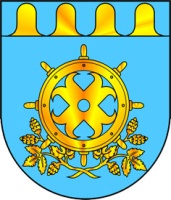 ЗВЕНИГОВО МУНИЦИПАЛ РАЙОНЫН  ДЕПУТАТ – ВЛАКЫН ПОГЫНЫН  ШЫМШЕ СОЗЫВШЕСОБРАНИЕ ДЕПУТАТОВ ЗВЕНИГОВСКОГО МУНИЦИПАЛЬНОГО РАЙОНАСЕДЬМОГО СОЗЫВАПриложение 1к Порядку проведения конкурса на замещение должности главы администрации Звениговского муниципального районаПриложение 2к Порядку проведения конкурса на замещение должности главы администрации Звениговского муниципального района№ п/пНаименование  представленных документовколичество листовпримечание1. Личное заявление на участие в конкурсе2.Анкета по форме, установленной уполномоченным Правительством Российской Федерации федеральным органом исполнительной власти3.Фотографии4.Копия паспорта   серия               №                       (                          )5.Копия трудовой книжки       серия               №6.Копии документов об образовании: 7.Копии документов о квалификации:  8.Копии документов  о присвоении ученой степени, ученого звания:9.Заключение  поликлиники об отсутствии заболевания, препятствующего поступлению на муниципальную службу10.Страховое свидетельство обязательного пенсионного страхования  №11.Свидетельство ИНН №12.Документы воинского учета:13.Сведения о доходах гражданина за год, предшествующий году поступления на муниципальную службу, об имуществе и обязательствах имущественного характера14.Сведения о доходах, об имуществе и обязательствах имущественного характера супруги (супруга) 15.Сведения о доходах, об имуществе и обязательствах имущественного характера  несовершеннолетних детей16. ФОРМА представления сведений об адресах сайтов и (или) страниц    сайтов в информационно-телекоммуникационной сети "Интернет", на которых государственным гражданским служащим или муниципальным         служащим, гражданином Российской Федерации, претендующим на замещение должности государственной гражданской службы Российской Федерации или муниципальной службы, размещались общедоступная информация, а также данные, позволяющие его идентифицировать17.Справка о наличии (отсутствии) судимости18.Иные документы:Глава муниципального образованияГлава администрации___________________________________(Ф.И.О.)Подпись ___________________________"___" ______________ ____ г.    М.П.________________________________________(Ф.И.О.)Адрес места жительства: __________________________________________________________Паспорт:_________________________________ _________________________________________________________________________________(серия, номер, дата выдачи, наименование выдавшего органа)Подпись ____________________________"____" ______________ ____ г.